Как защитить ребёнка от гриппа?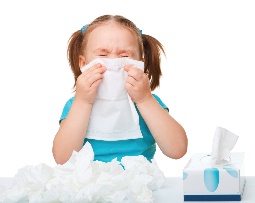 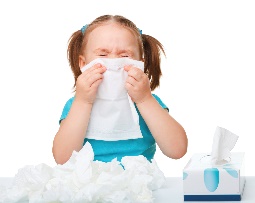 Первая степень защиты от гриппа: Укрепляем иммунитетСледите за режимом питания – целенаправленно кормите ребёнка свежими овощами и фруктами (особенно важны молодой чеснок, лук, репа, тыква).Каждый день на ночь давайте выпить тёплого молока с мёдом.Вторая степень защиты от гриппа: Правильно одеваем ребёнкаНе допускайте, чтобы у ребёнка мёрзли или промокали ноги.Следите, чтобы в холодную погоду была закрыта шея.Третья степень защиты от гриппа: Бережём от воздушно – капельной инфекцииПри поездке в транспорте во время эпидемии гриппа, обязательно надевайте на него защитную повязку или закрывайте нос и рот шарфом.На время эпидемии гриппа лучше забрать ребёнка из детского сада или школы.Четвёртая степень защиты от гриппа: Полезные веществаАскорбиновая кислота – около 30 мг в сутки.Интерферон закапывать в нос 2 раза в день.Фрукты и ягоды, содержащие витамин «С»: смородина, лимон, грейпфрут и другие.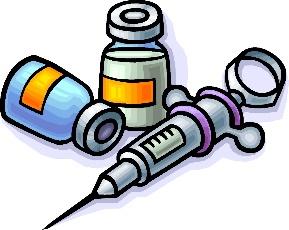 Пятая защита от гриппа: ПрививкаПосетите врача, чтобы подобрать для ребёнка вакцину против гриппа.Соблюдайте меры предосторожности во время вакцинации, особенно, если организм ребёнка ослаблен.